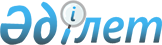 О внесении изменений в приказ Министра здравоохранения Республики Казахстан от 15 января 2004 года N 39 "О некоторых вопросах отраслевой системы поощрения"
					
			Утративший силу
			
			
		
					Приказ Министра здравоохранения Республики Казахстан от 13 ноября 2008 года N 594. Зарегистрирован в Министерстве юстиции Республики Казахстан 28 ноября 2008 года N 5381. Утратил силу приказом и.о. Министра здравоохранения Республики Казахстан от 10 ноября 2009 года N 689

      Сноска. Утратил силу приказом и.о. Министра здравоохранения РК от 10.11.2009 N 689 (порядок введения в действие см. п. 11).          В соответствии с пунктом 14 Положения о Министерстве здравоохранения Республики Казахстан, утвержденного постановлением Правительства Республики Казахстан от 12 октября 2007 года № 944 "О некоторых вопросах Министерства здравоохранения Республики Казахстан", ПРИКАЗЫВАЮ: 



      1. Внести в приказ Министра здравоохранения Республики Казахстан от 15 января 2004 года № 39 "О некоторых вопросах отраслевой системы поощрения" (зарегистрированный в Реестре государственной регистрации нормативных правовых актов за № 2691, опубликованный в "Юридической газете" от 18 ноября 2005 года № 214-215 (948-949), с изменениями и дополнениями, внесенными в приказ и.о. Министра здравоохранения от 18 августа 2006 года № 357 "О внесении изменений и дополнений в приказ Министра здравоохранения от 15 января 2004 года № 39 "О некоторых вопросах отраслевой системы поощрения" (зарегистрированный в Реестре государственной регистрации нормативных правовых актов за № 4374, опубликованный в "Юридической газете" от 22 сентября 2006 года № 170 (1150), от 2 сентября 2007 года № 531 "О внесении дополнений в приказ Министра здравоохранения от 15 января 2004 года № 39 "О некоторых вопросах отраслевой системы поощрения" (зарегистрированный в Реестре государственной регистрации нормативных правовых актов 19 сентября 2007 года № 4938, опубликованный в "Юридической газете" от 17 октября 2007 года № 1159 (1362), следующие изменения: 



      пункты 9, 10 Правил о порядке поощрения работников системы здравоохранения Республики Казахстан, утвержденных указанным приказом, изложить в следующей редакции: 

      "9. Нагрудный знак "Қазақстан Республикасы денсаулық сақтау ісінің үздігі" состоит из подвески и планки. 

      Подвеска знака представляет собой неправильный круг диаметром описаной окружности 34 мм, подвеска и планка знака выполнены из металла желтого цвета (латунь). 

      Аверс: фон блестящий, буквы и изображения выступающие, матированные. Подвеска в центре на фоне круга, залитого голубой эмалью, помещено рельефное изображение шанырака. Внутри круга расположен круг меньшего размера, фон которого залит эмалью красного цвета и в центре помещено рельефное изображение эмблемы медицины - чаша со змеей. Вокруг изображения по краю знака на фоне залитом белой эмалью надпись на казахском языке "Денсаулық сақтау ісінің үздігі", надписи разделены точками. Снизу расположена надпись "Қазақстан" окаймленная лавровыми ветвями. 

      Реверс: фон матированный, буквы выступающие, блестящие. По середине надпись: "Денсаулық сақтау министрлігі". 

      Крепление: булавка с визорным замком; 

      10. Лицам, награжденным нагрудным знаком "Қазақстан Республикасы денсаулық сақтау ісінің үздігі" выдается удостоверение установленного образца согласно приложению 3 к настоящим Правилам; 

      Удостоверение состоит из двух листов с твердой обложкой голубого цвета. На корочке имеется Герб Республики Казахстан и надписи: "Қазақстан Республикасының Денсаулық сақтау министрлігі", "Министерство здравоохранения Республики Казахстан", "Куәлік", "Удостоверение". 

      На внутренней стороне левого листа имеется рисунок нагрудного знака, ниже надпись следующего содержания: 

      № ___ куәлік, удостоверение № ___; На внутренней стороне правого листа имеются следующие надписи: 

      фамилия, имя, отчество награждаемого; 

      по центру листа надпись следующего содержания: 

      Қазақстан Республикасы халқының денсаулығын сақтау ісіне сіңірген айрықша еңбегі үшін омырауға тағатын "Қазақстан Республикасы денсаулық сақтау ісінің үздігі" белгісімен марапатталғаны туралы осы куәлік берілді" 

      "Настоящее удостоверение выдано в том, что он (она) награжден (а) нагрудным знаком "Қазақстан Республикасы денсаулық сақтау ісінің үздігі" за особые заслуги в деле охраны здоровья населения Республики Казахстан". 

      Министр ___________; 

      "день" месяц год награждения"". 



      2. Руководителям управлений здравоохранения областей и городов Алматы, Астаны, республиканских организаций здравоохранения принять к руководству настоящий приказ. 



      3. Департаменту развития науки и человеческих ресурсов (Хамзина Н.К.) направить настоящий приказ на государственную регистрацию в Министерство юстиции Республики Казахстан в установленном порядке. 



      4. Департаменту правовой работы и государственных закупок (Малгаждарова Б.Т.) обеспечить официальное опубликование настоящего приказа после его государственной регистрации в Министерстве юстиции Республики Казахстан. 



      5. Контроль за исполнением настоящего приказа возложить на вице-министра здравоохранения Республики Казахстан Омарова К.Т. 



      6. Настоящий приказ вводится в действие со дня его официального опубликования.       Министр                                    А. Дерновой 
					© 2012. РГП на ПХВ «Институт законодательства и правовой информации Республики Казахстан» Министерства юстиции Республики Казахстан
				